RADNA AKCIJA U NAŠEM DVORIŠTUDanas je u na Filološkom i Filozofskom fakultetu organizovana akcija uređenja dvorišta . Zasađeno je pedesetak sadnica koje je, kao i prethodnih godina, donirao rasadnik Montenomax iz Nikšića. Cilj akcije je da se oplemene zelene površine i time prostor oko zgrade učini ljepšim i prijatnijim, kako za studente i zaposlene, tako i za naše sugrađane. 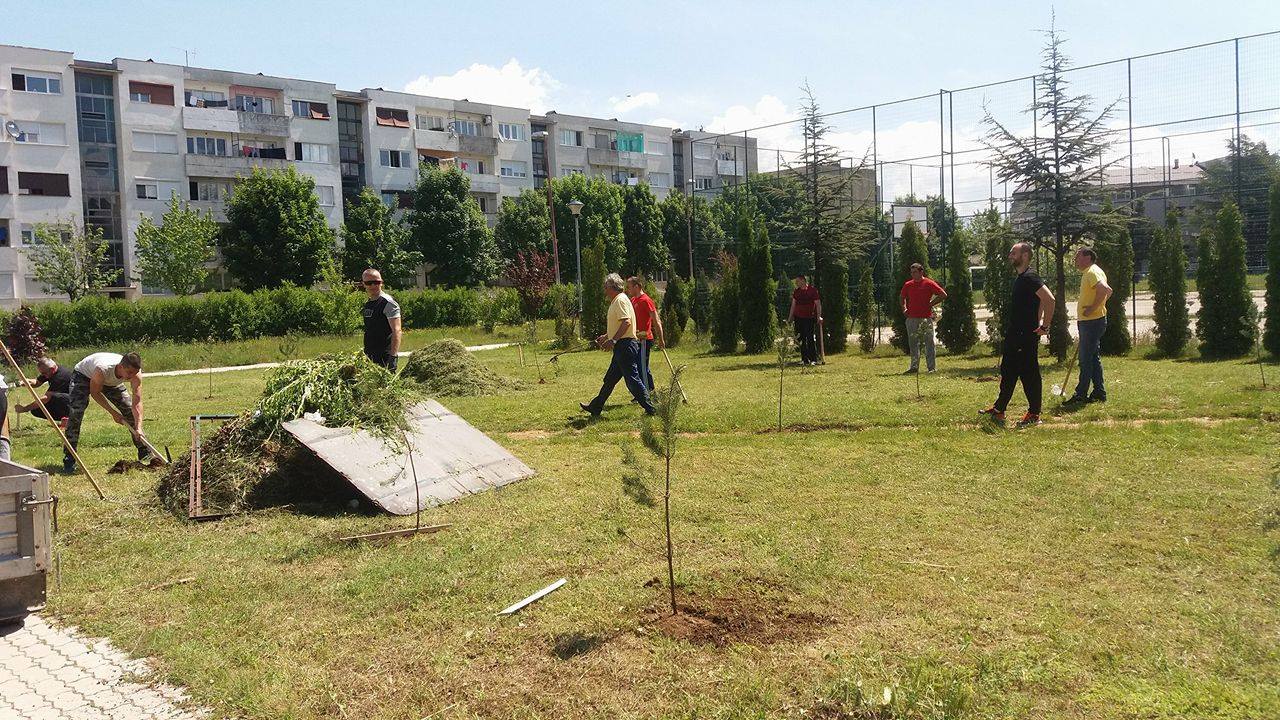 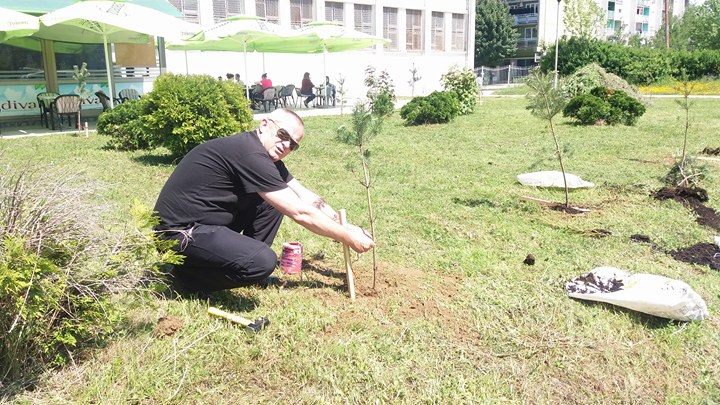 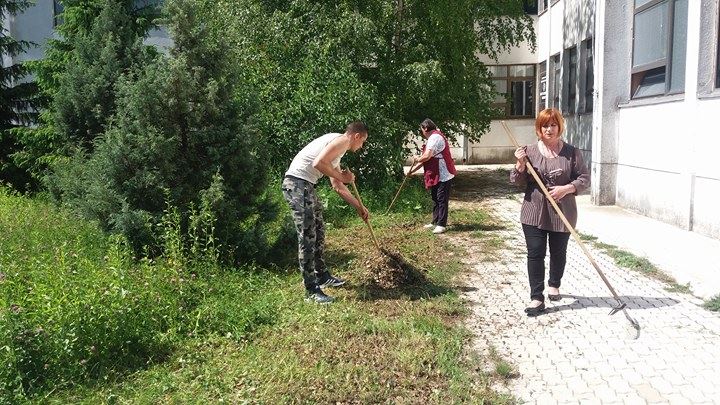 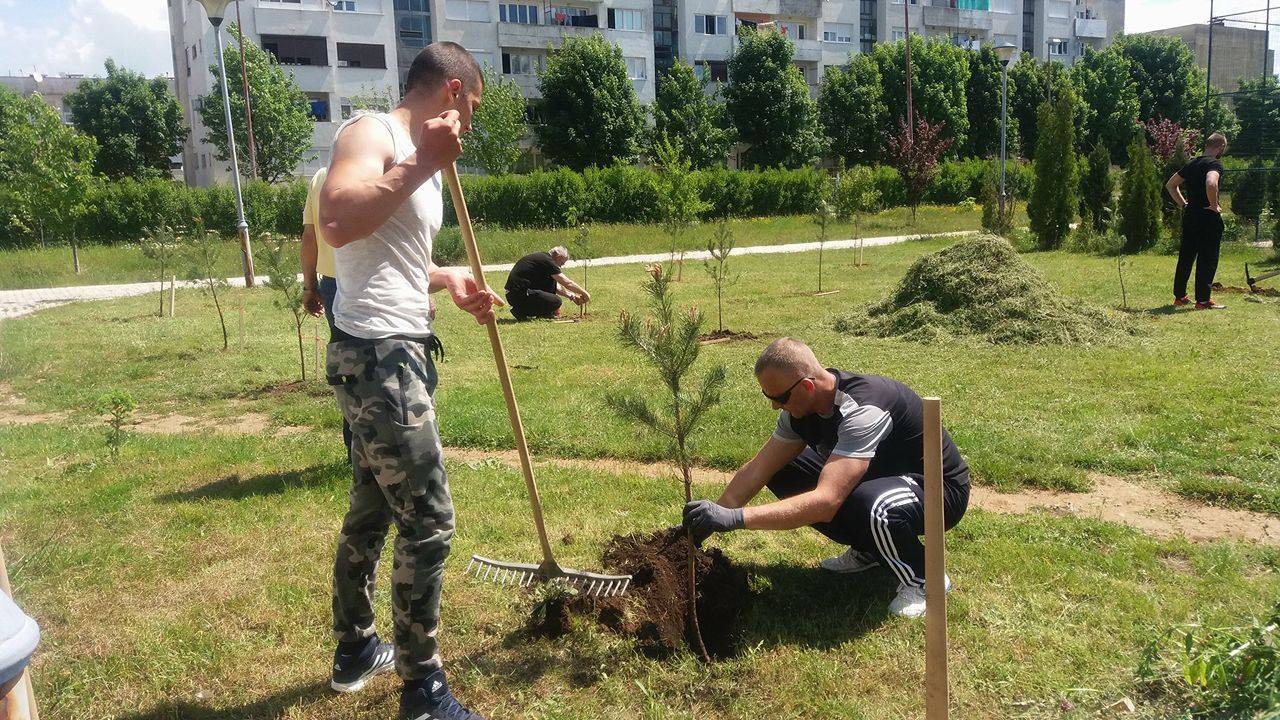 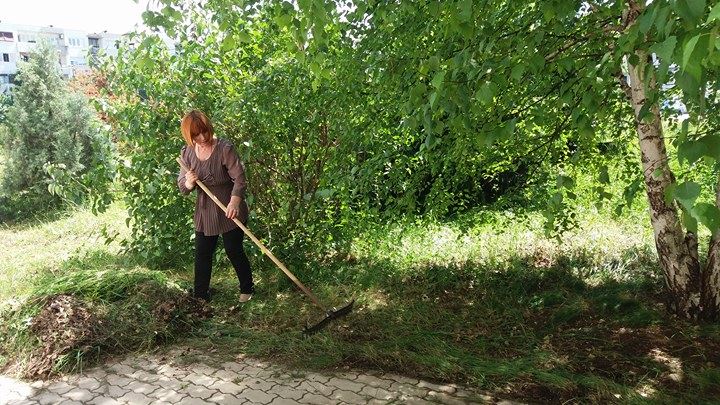 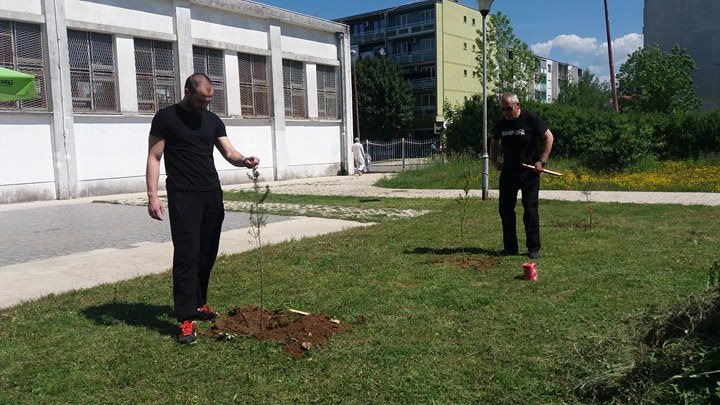 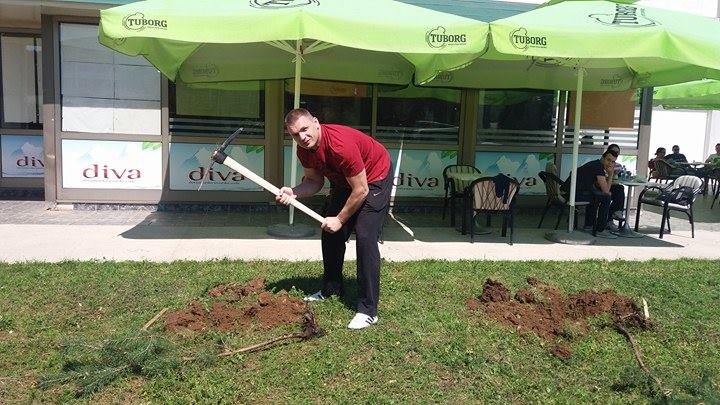 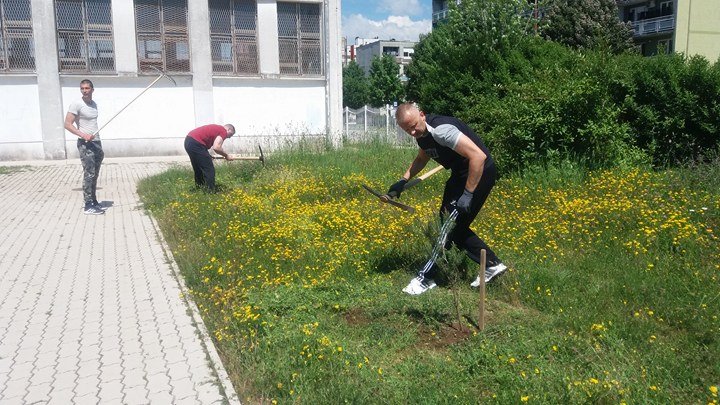 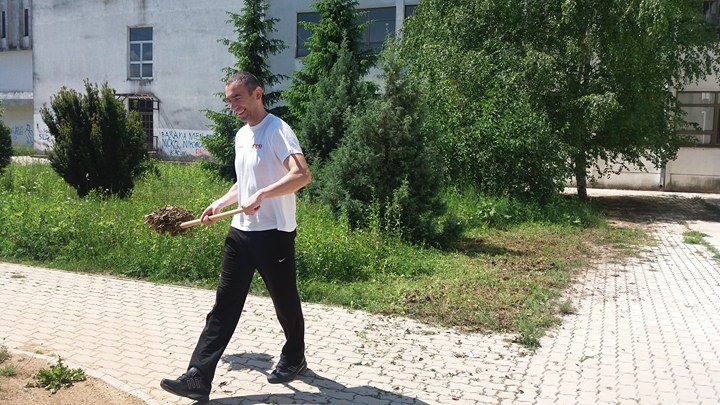 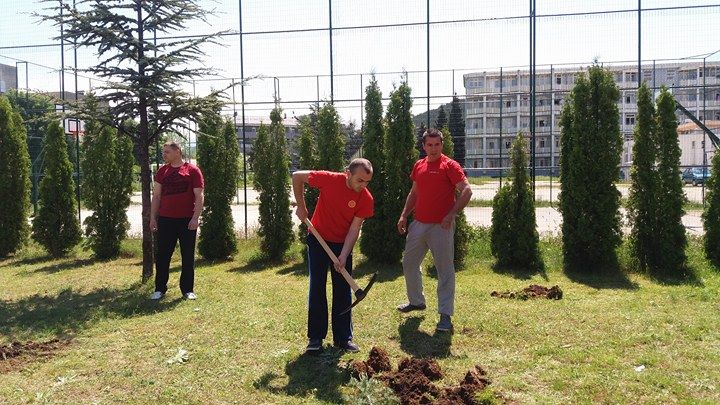 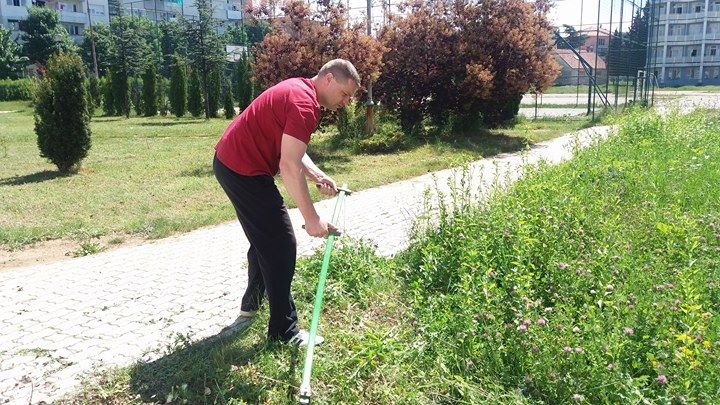 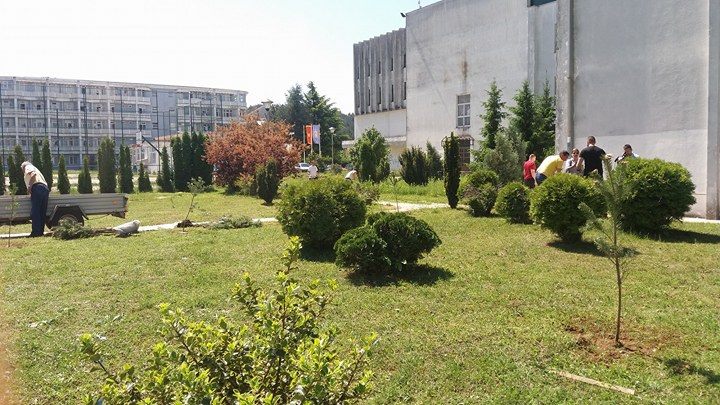 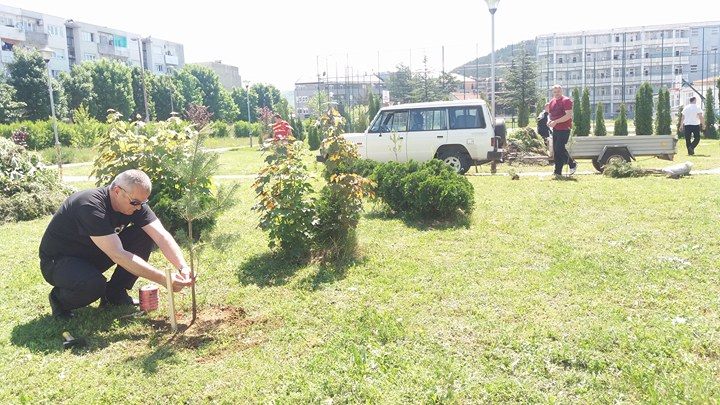 